慶祝再興學校66週年校慶活動「再興校慶賀卡」設計製作比賽範例1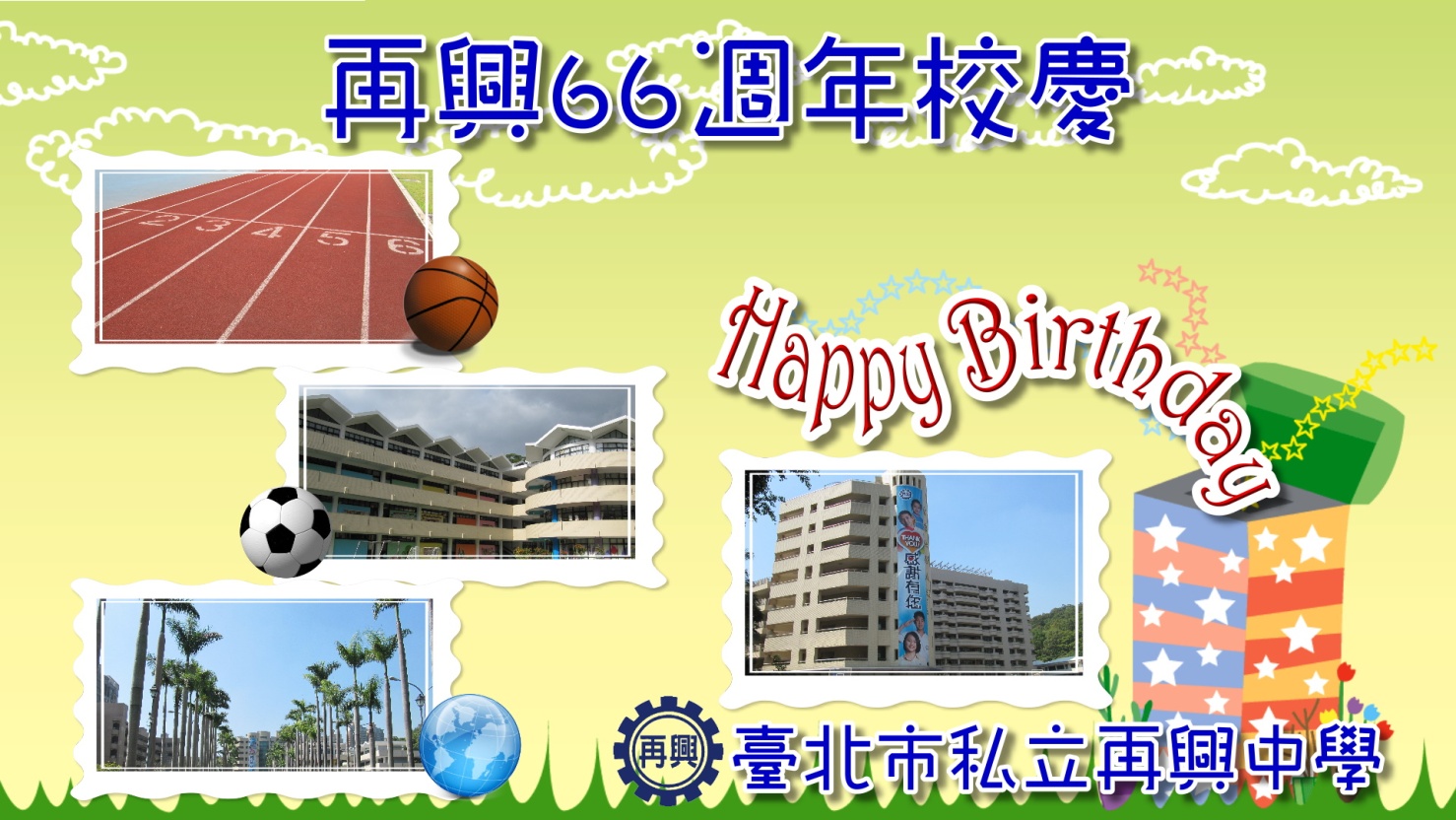 範例2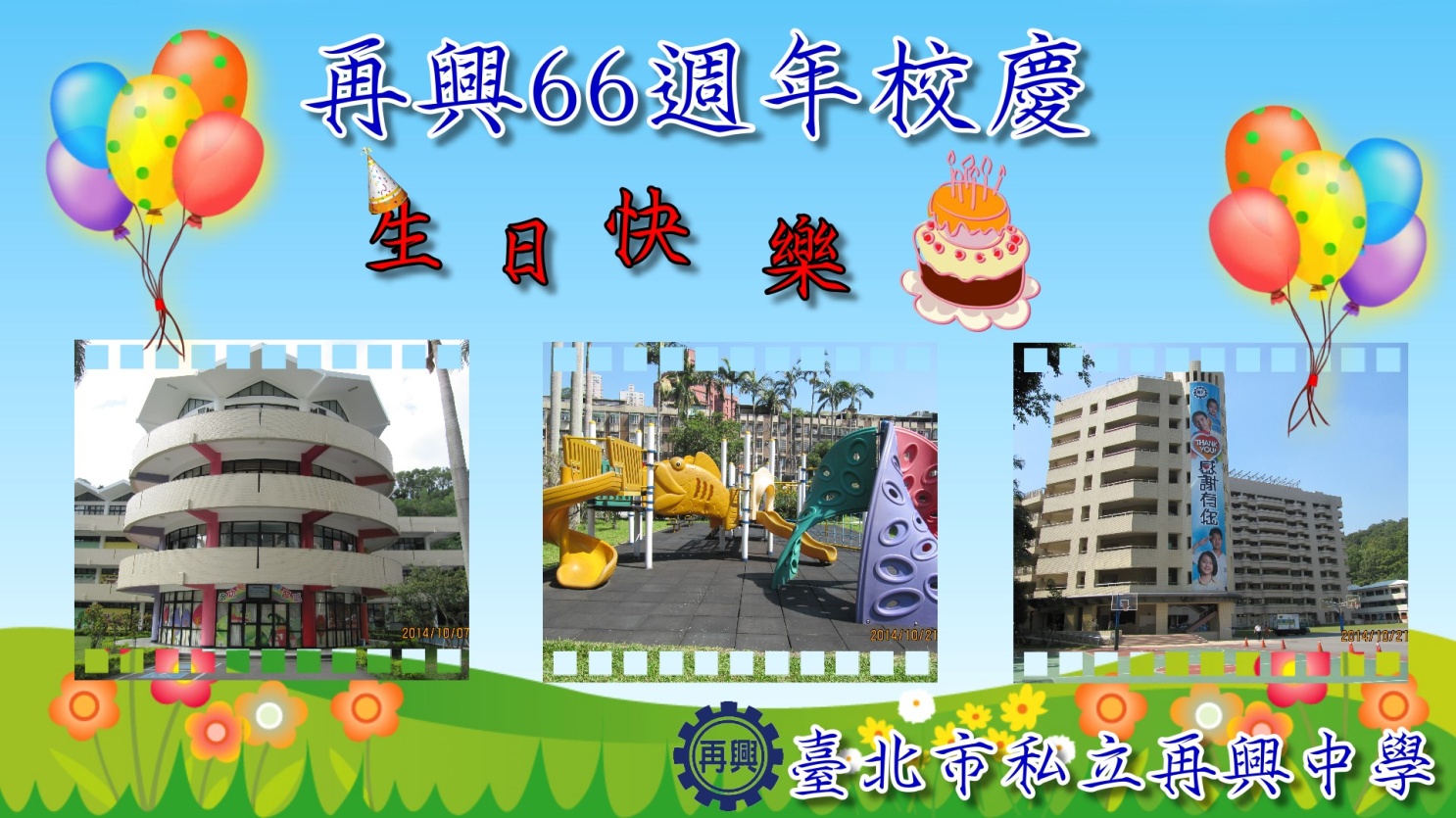 範例3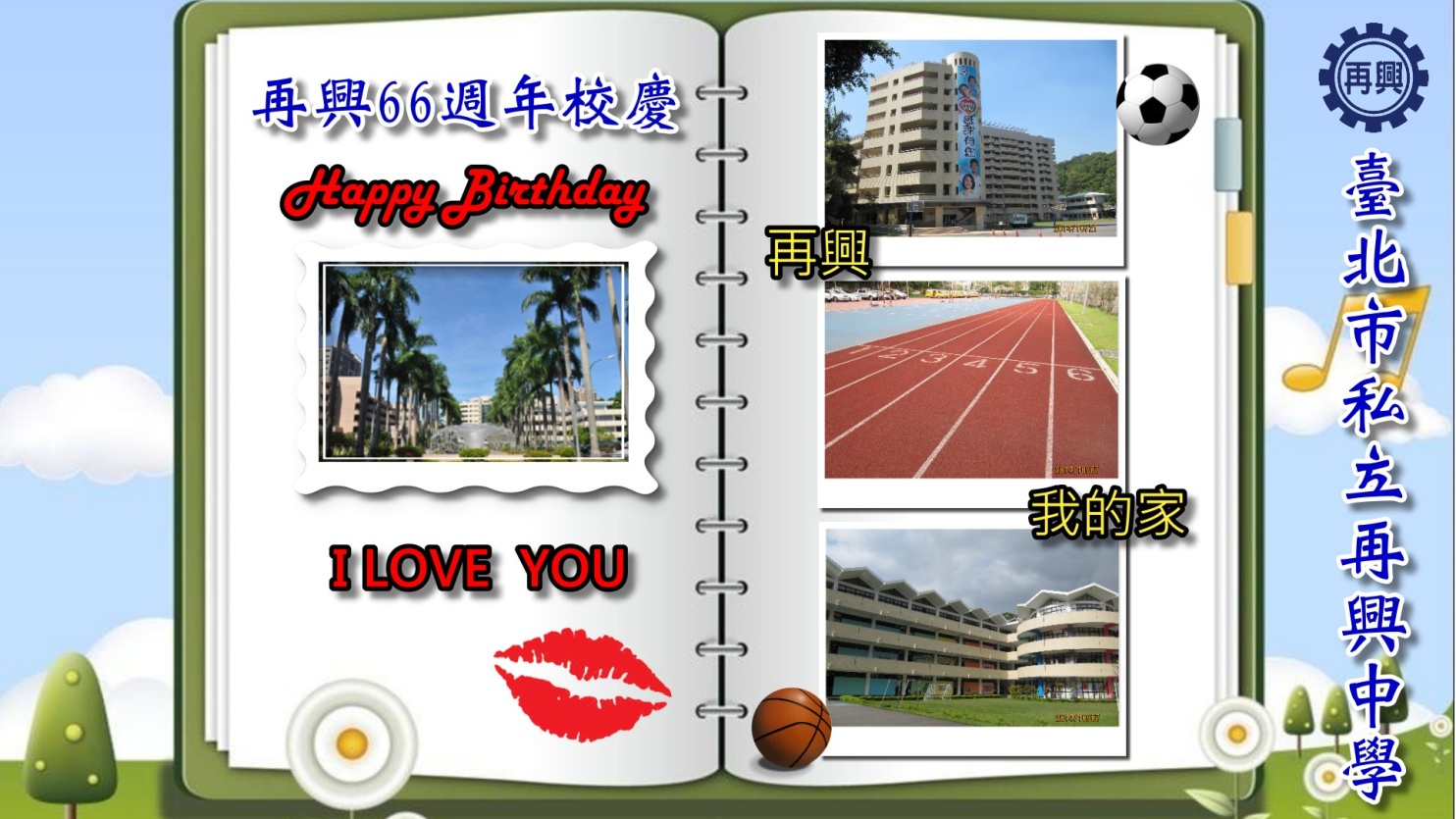 範例4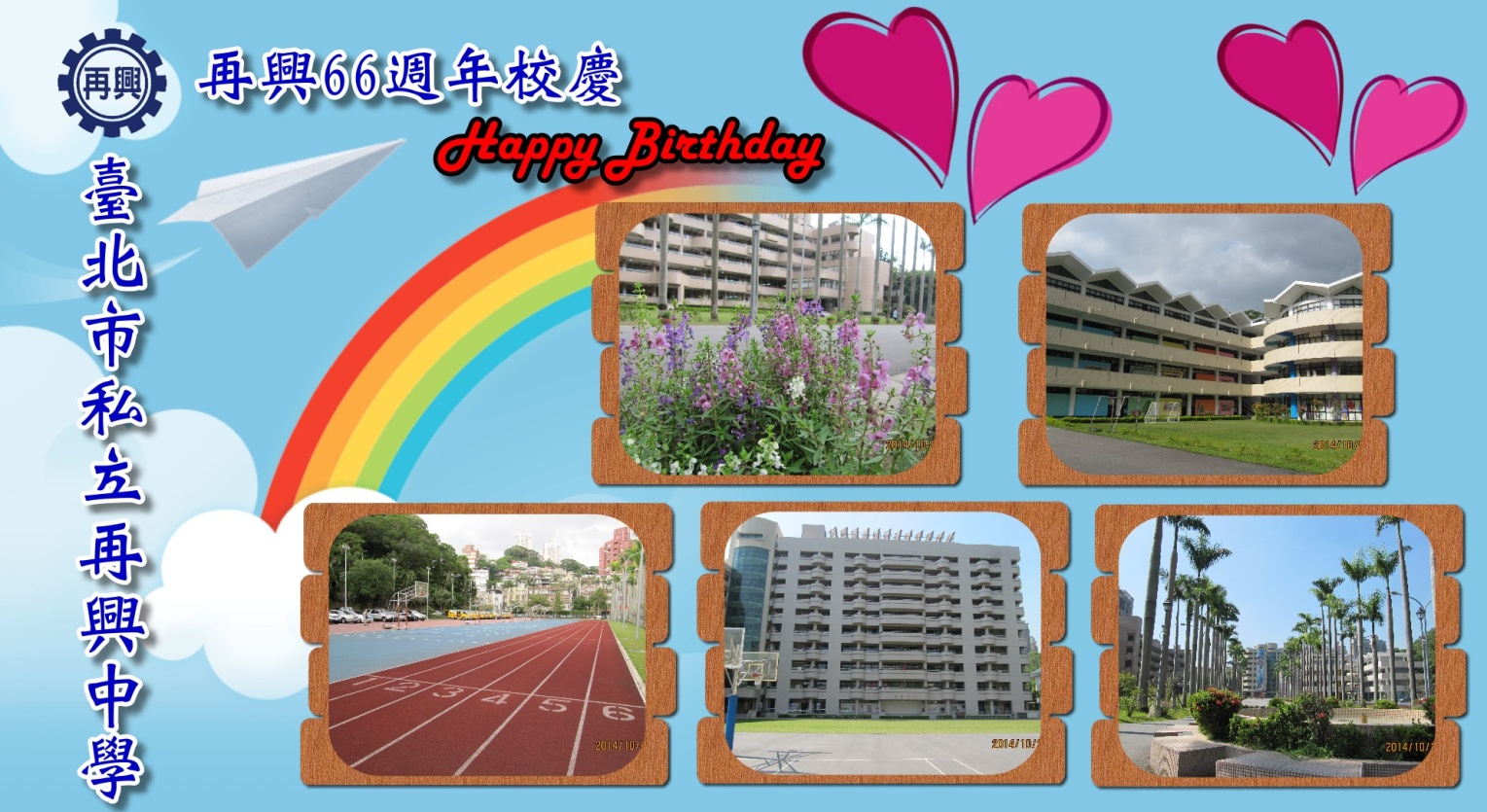 